あなたの会社に“発送の転換”を荷物の輸送に関して、お客様によって其々です。　コストの削減、緊急時等。ご都合を合わせて御社様に伺い、最適な提案をさせて頂きます。一度お話をお聞かせ下さい。　そこから何か最適な輸送方法があるかもしれません。お気軽にお問い合わせ下さい。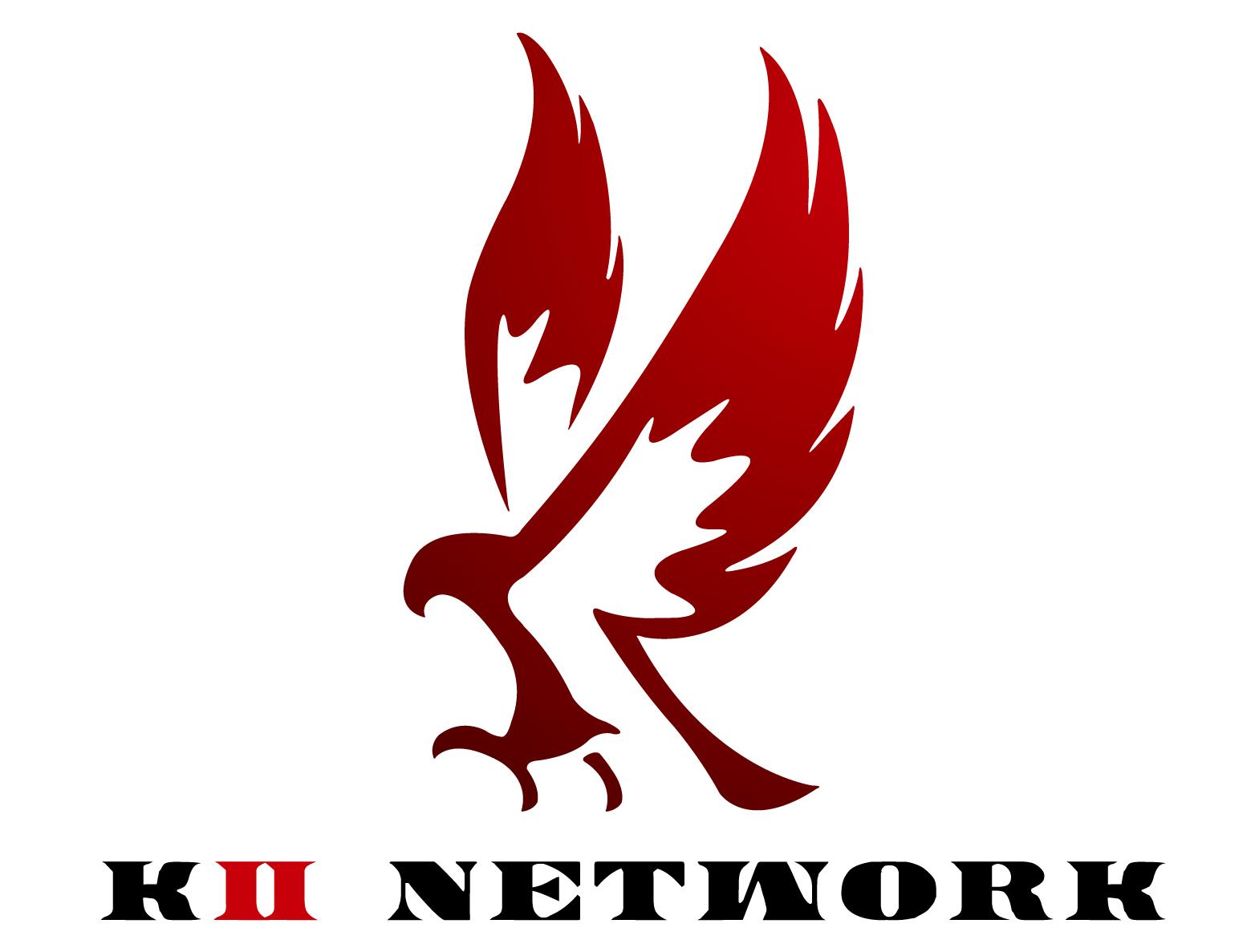 お忙しい中、ご覧頂きましてありがとうございました。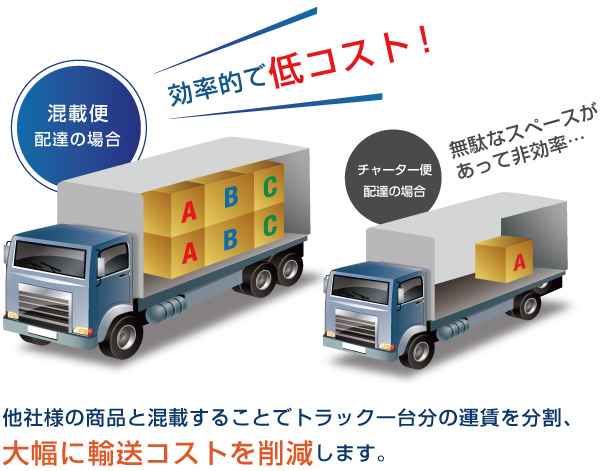 トラックを１台チャーターするほどの物量が無くてまた、とにかくコストを抑えたい方にはお勧めです。※原則、企業様～企業様の輸送になります。ケイ・ツーネットワークの混載チャーター便とは左図のように、複数の荷主様から依頼を頂いた、小・中ロットのお荷物を積み合せて運行する輸送便です。物量スペースかつ重量に応じての運賃になりますので輸送コスト削減に大きく繋がります。利用頂いた大半のお客様から路線会社を利用するよりも安価でスピーディーかつ確実に荷物が届くようになったと喜びのお声を多数頂いております。